VistA Scheduling Enhancements (VSE) Version Description Document (VDD) forVS GUI Release 1.7.1 with VistA Patch SD*5.3*745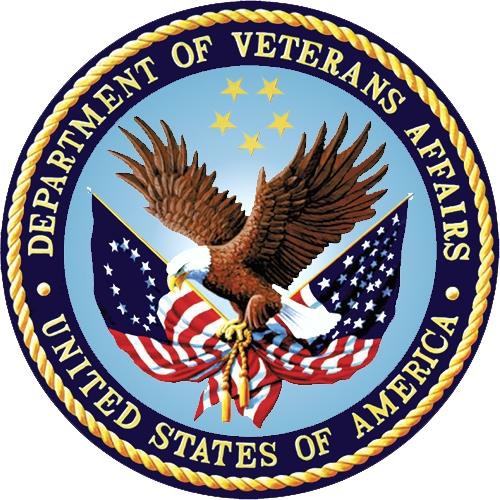 September 2020Version 1.0 Department of Veterans AffairsOffice of Information and Technology (OIT)Revision HistoryCLIN Satisfaction StatementThis document is submitted in satisfaction of Contract Line Item Number (CLIN) 0002AD.Artifact RationaleVA requires the Version Description Document (VDD) to identify, maintain, enhance, and recreate the product (IT asset) throughout its lifecycle. The VDD reinforces strong risk management practices and helps protect VA from loss of the product (IT asset), which is especially important with a regular rotation of personnel and contractors. The VDD is a mandated document that will be verified prior to Release.The VDD is the authoritative inventory and roadmap of all Configuration Items (CIs) that make up the deployable product/system. CIs include source code files, builds/packaging, tools, baselines, locations, and associated product files. The VDD is a CI maintained under change control in the TRM-approved configuration management system, which is part of the VA Federated Configuration Management Database (CMDB).Project Managers (PMs) and Configuration Managers use the VDD as a tool for managing CIs and baselines associated with the deployable product. It is the responsibility of the Project Manager (PM) to ensure the processes are followed within the product build process (ProPath, Product Build: BLD-1 Develop Product Component). The expectation is for the VDD to be controlled as a source file with one VDD per Product. There may be multiple versions managed within the SCM repository, all following the baseline process. Information Technology (IT)Configuration Managers (CMs), or IT Architect/Development Leads, ensure the creation and modification of the Product’s VDD is integrated with any parallel activities performed on said product. The CM creates/updates the VDD each time the deliverable (file set) leaves the development environment, for testing or deployment. The VDD is the representation and result of the Software Configuration Management Procedures being followed. The Product’sprocedures, along with work instructions, are to be created and maintained by the IT CMs, or IT Architect/Development Leads. For product procedure information, refer to the Software Configuration Management Procedures template (ProPath, Project Planning: PRP 3.7). The PM is responsible for ensuring the CM maintains versions of the VDD and deliverables (files) in the TRM-approved configuration management system.Table of ContentsGeneral Configuration Management (CM) InformationThe product name, Configuration Manager, VDD package name, and the project delivery team information.Table 1:  General CM InformationCM ToolsThe CM tool(s) location(s), onsite/offsite, access Point of Contact (POC), and access requirements are presented below.Table 2:  CM Tools DetailsConfiguration Management of DocumentsRational Team Concert (RTC) DocumentsThe RTC location of documentation for the release.Table 3: RTC Location InformationBaseline and ComponentWhere code and set of documents are identified as baselined, grouped, and managed.Table 4: Code and Documentation LocationsBuild InformationThe general build information that results from the build process.Table 5: General Build InformationBuild Label or NumberThe identifier(s) for the derived object(s) or package(s) produced for deployment and/or installation.Table 6: Build Label(s)/Number(s)Build and PackagingBuild LogsSee Table 5 for the link to the location of the VistA GUI build log.Build System/Process InformationVistA patches are coded and uploaded to FORUM.Change TrackingInformation regarding change tracking. VA has mandated the use of GitHub and Jira. Project VSE is in the process of migrating from the Rational Tool Suite, but Release 1.7 artifacts are still housed in Rational.Table 7:  Change TrackingRTC RepositoryInformation about the RTC repository.Table 8:  VSE RTC RepositoryChanges Since Last VDDChanges since the last published VDD are detailed below. The work item ID is the Rational CM task number.Table 9: VistA Scheduling 1.7.1 Enhancements and Defect FixesRelease (Deployment) InformationThe release identification, POC information, and release package information.Table 10: Release Package POC InformationTable 11: Release Package InformationDateVersionDescriptionAuthor09/28/20201.0Received approval from HSPLiberty09/28/20201.0Sent to HSP for review and approvalLiberty09/15/20200.1Initial draft of updates for VS GUI Release 1.7.1LibertyDeliverable (Product Name)Configuration ManagerVDD Package NameProject Name/ Delivery TeamVistA Scheduling PatchREDACTEDSD*5.3*745VSE/LibertyVistA Scheduling PatchREDACTEDSD*5.3*751 (Informational)VSE/LibertyVS GUIREDACTEDVA VistA Scheduling GUI 1.7.1VSE/LibertyCM ToolsREDACTEDCM Tool LocationREDACTEDTool Onsite/ OffsiteREDACTEDCM Tool Access POCREDACTEDAccess Information (Forms or other access requirements)REDACTEDRTC InformationExplanationRTC URLREDACTEDRTC Project AreaSchedulingRTC Team AreaVistA Scheduling Enhancements (VSE)RTC StreamScheduling DocumentationBaseline IDScheduling DocumentationComponentsScheduling – VistA Scheduling GUIDirectory PathSource Control > Streams > Scheduling DocumentationNameDescriptionScheduling_GUICon1.7.0VistA PatchesFORUM SD*5.3*745, SD*5.3*751 (Informational)NameDescriptionBuild OutputStreams > VSE Installers > Scheduling Releases > Repository Files > 1.7 Releases > VistASchedulingGUIInstaller-1.7.1.r1-P.msiBuild Output DirectoryFORUM SD*5.3*745Target Deployment LocationREDACTEDNameDescriptionVA VistA Scheduling SD*5.3*745VistA Patch SD*5.3*745VA VistA Scheduling SD*5.3*751VistA Patch SD*5.3*751 (Informational)VA VSE GUI_P 1.7.1VS GUI Release 1.7.1Change Tracking ToolREDACTEDChange Tracking Tool LocationREDACTEDTool Onsite/OffsiteREDACTEDChange Tracking Tool Access/POCREDACTEDAccess Information (Forms or other access requirements)REDACTEDRTC URLREDACTEDRTC Project AreaSchedulingRTC Team AreaScheduling (CM)Work Item IDSummary of Change862593Update PID when rescheduling appointments1248080Display Computerized Patient Record System (CPRS) Consult Tab details on the View Request screen for Consults in the Request Management (RM) grid1249141Display Contact Attempt (CA) information in the RM Grid1249145Update the label ‘CID’ to read ‘PID’ throughout the VS GUI to comply with VA protocols1249147Enable view-only users’ access to CA history1252679New COVID-19 cancellation reason code of PANDEMIC1253132Update the default order and header names in the RM Grid1256044Disable update PID option when cancelling Consult appointments1181077Standards and Conventions Committee (SACC) Compliance Fix (XINDEX Scan)1235815Accept flags from external applications into the VS GUI cancellation routineWork Item IDSummary of Change1245780Background job to disposition open CPRS Return to Clinic (RTC) orders scheduled in VistA1279236Fix truncated clinic IDsRelease IdentificationRelease Package POC NameRelease Package POC E-mailVS GUI 1.7.1REDACTEDREDACTEDRelease Package (Component) IdentifiedVistA Scheduling GUI Application v1.7.1 R1 VistA Patch SD*5.3*745VistA Patch SD*5.3*751 (Informational)Release Package DescriptionVS GUI Application v1.7.1 with supporting patchesRelease Package Delivery MethodVS GUI: SCCM Push Patch SD*5.3*745 KIDS InstallRelease Package Location IdentifiedVS GUI SCCM Patch SD*5.3*745